LES PASSEJAÏRES DE VARILHES                    				  	 FICHE ITINÉRAIREVARILHES n° 61"Cette fiche participe à la constitution d'une mémoire des itinéraires proposés par les animateurs du club. Eux seuls y ont accès. Ils s'engagent à ne pas la diffuser en dehors du club."Date de la dernière mise à jour : 29 mai 2021La carte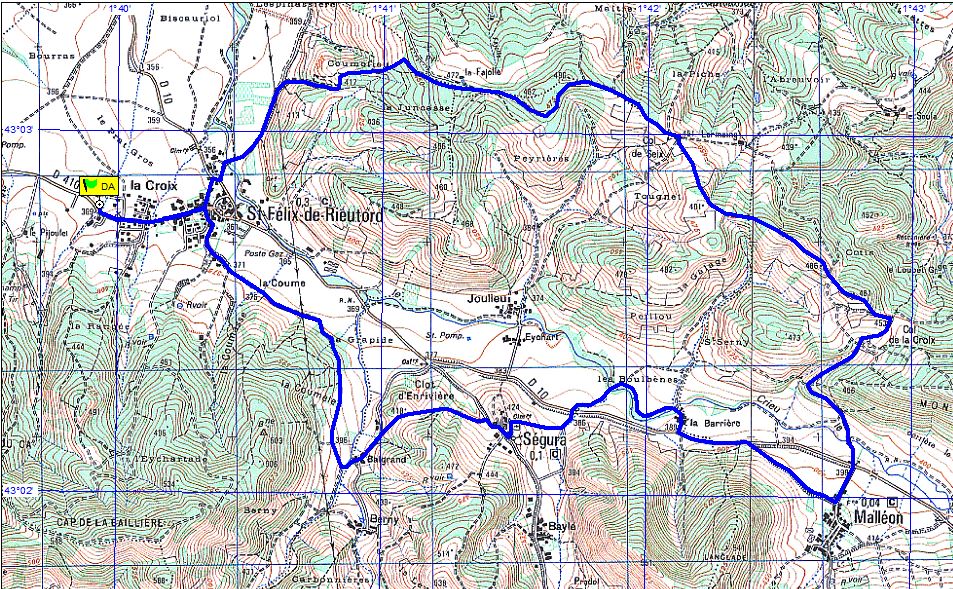 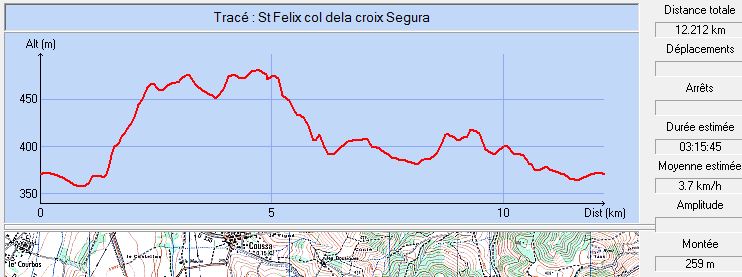 La "déviation" préconisée en mai 2021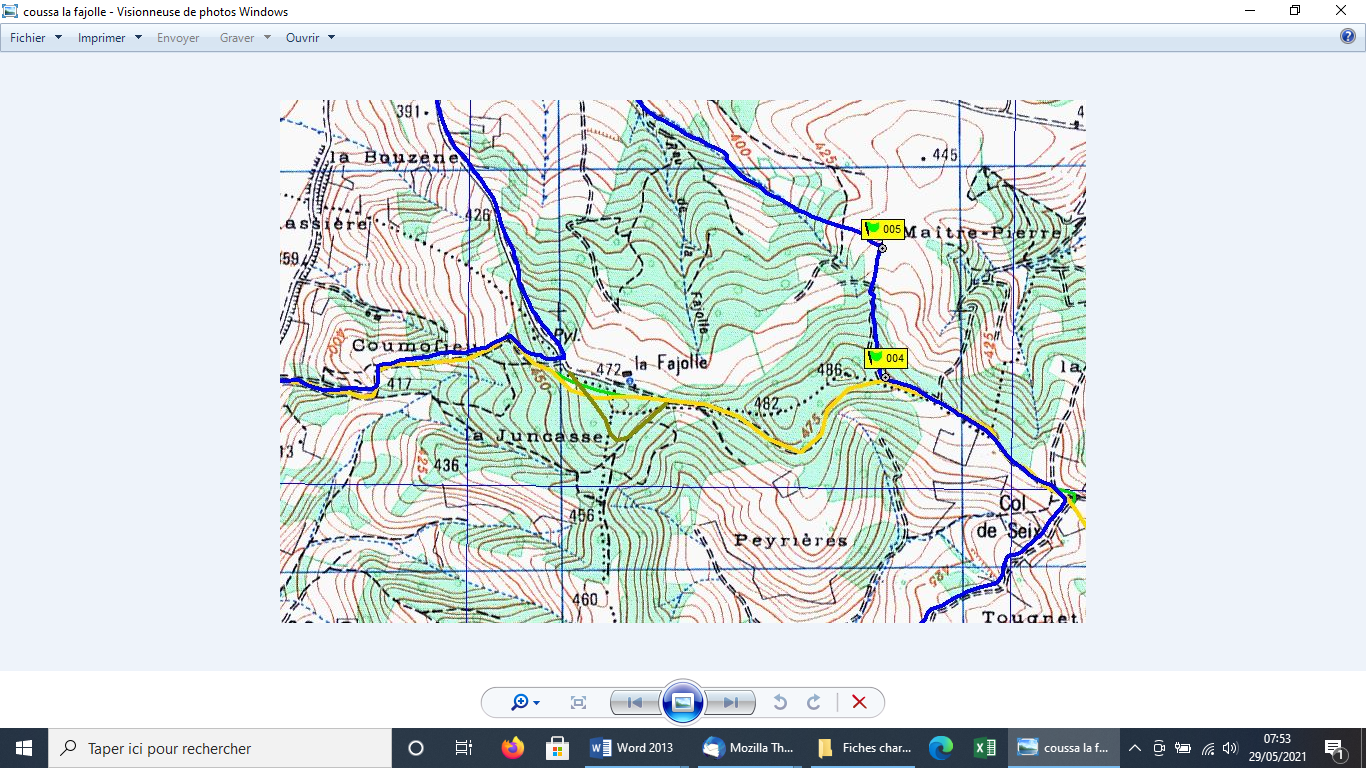 La Barrière	L’ancienne "déviation"		Le point où on rejoint le parcours "classique"La nouvelle "déviation"Commune de départ et dénomination de l’itinéraire : Saint-Félix de Rieutord – Allée de la promenade (1) - La vallée du Crieu en boucle depuis St-Félix par le col de Croix, Malléon et SéguraDate, animateur(trice), nombre de participants (éventuel) :13.04.2002 – L. Escande                          - 07.09.2002 – C. Rhodes15.06.2003 – L. escande                          - 31.01.2004 – S. Simonet      06.11.2004 – S. Simonet                          - 26.03.2005 – S. Simonet      18.06.2005 – L. Escande                           - 08.10.2005 – S. Simonet      02.12.2006 – S. Simonet                           - 07.04.2007 – L. Escande    12.03.2008 – S. Simonet                           - 21.06.2008 – S. Simonet         27.08.2008 – S. Simonet                           - 28.10.2009 – S. Simonet 03.02.2010 – S. Simonet19.03.2011 – M. Casse et J. Royo14.06.2017 – J. Gaillard – 9 participants (Reportage photos)L’itinéraire est décrit sur les supports suivants : Parcours "inventé" par des membres du clubClassification, temps de parcours, dénivelé positif, distance, durée :Marcheur – 3h15 – 200 m – 12 km – ½ journée          Indice d’effort : 40  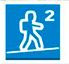 Balisage : Quelques rares passages avec un balisage jauneParticularité(s) : Il faut éviter de faire ce long parcours en hiver lorsque la nuit tombe trop vite.Site ou point remarquable :Deux traversées du Crieu à gué après le hameau de La Barrière (En cas de fortes eaux, ils peuvent être évités en poursuivant le chemin sur la route départementale.De beaux passages en crête vers le col de SeixL’église de SéguraTrace GPS : Oui Distance entre la gare de Varilhes et le lieu de départ : 5 kmObservation(s) : (1) : S’il y a trop de voitures, on partira du parking de la salle polyvalente à l’entrée de St-Félix, ce qui allonge le parcours d’environ 800 m. Entre les kilomètres 1 et 2, le parcours ancien est abandonné. Une barrière ferme le chemin. On prendra le chemin montant à gauche, bien marqué, qui contourne la propriété. Environ 50 mètres avant d’arriver à la route goudronnée, on empruntera une sente bien marquée qui contourne la propriété de La Fajolle par le sud et rejoint le chemin original à l’Est de cette propriété.Nouvelle modification de tracé à la suite d’une observation faite en mai 2021 : La barrière, évoquée ci-dessus, existe toujours. Il faut donc emprunter la déviation préconisée. Mais, désormais, on rejoint la route goudronnée conduisant à La Fajolle. Tourner à droite. Une dizaine de mètres plus loin, un nouveau et large chemin s’ouvre à droite. L’emprunter. Il rejoint le chemin classique plus rapidement qu’avec l’ancienne déviation (Voir schéma ci-après).